فرم درخواست استقرار در پارک علم و فناوری سلامت شهید سلیمانی دانشگاه علوم پزشکی تهران الف): اطلاعات عمومی و ثبتی شرکت:نام شرکت/ موسسه:...................................................   شناسه ملی : .........................................  کد اقتصادی:...........................................                           شماره همراه : ...........................................................نشانی شرکت: .................................................آدرس پست الکترونیکی/ وب سایت: ........................................................................                     وضعیت دانشبنیانی شرکت:  بلی                خیر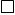 ب): زمینه فعالیت شرکت:3- اعضاء شرکت:پ): اطلاعات محصولات/خدمات شرکت: ت) اطلاعات مالي شرکت: 1- گردش مالي شرکت در 3 سال اخیر:ث) خلاصه طرح: خ) خلاصه طرح توجیهی:ج) شرایط واگذاری:مورد واگذاری:زمین‌های به مساحت 500 الی 2000 مترمربع در زمین پارک واقع در تهران، منطقه 18، اسماعیل آباد، ضلع جنوب خیابان شهید منصور عمرانی به ارزش سیصد و پنجاه میلیون ريال به ازای هر متر مربعامکانات زمین:زمین قطعه بندی شده دارای آسفالت، جدول بندی و دیوار پیرامونی در داخل منطقه شهریدارای رای کمیسیون ماده 5 شهرداری با مجوز ساخت در 2 طبقه زیرزمین و 3 طبقه روی همکف با سطح اشغال 40 درصد تملک 30 ساله اعیان ساخته شده توسط شرکت و خرید آن به قیمت روز توسط دانشگاه پس از 30 سالوجود آب و برق کارگاهیامکان تامین برق و آب مورد نیاز صنعتی تا یکسال پس از استقرار شرکتشرایط واگذاری:اجاره 30 ساله زمین به شرکت  بدون انتقال مالکیتدریافت 10 درصد قیمت زمین از ارزش ریالی زمین واگذار شده هنگام امضاء قرارداد و 10 درصد دیگر هنگام تحویل انشعابات به شرکتدریافت سفته معادل 10 درصد کل قیمت زمین دریافت 3 تا 5 درصد رویالتی سالانه از فروش محصولات تولیدی در پارکمدارک مورد نیاز:اساسنامه شرکتآگهی تاسیسآخرین آگهی تغییرات صاحبان امضاء مجاز و آدرس ثبتی شرکتتصویر کارت ملی، شناسنامه و گواهی امضاء  صاحبان امضاء مجازاظهارنامه رسمی سه سال اخیرفرم اعتبارسنجی مالی از سامانه:  https://etebarito.nics24.ir/loginتکمیل و امضاء فرم درخواست استقرار در پارکاینجانب.............. با شماره ملی .............  مدیرعامل شرکت ........... با شناسه ملی..............با شرایط واگذاری زمین مطابق  متن قرارداد پیوست موافق بوده و تعهد می‌نمایم کلیه موارد ذکر شده در این فرم صحیح بوده و مشخصات شرکت شامل: صاحبان امضای مجاز، مشخصات اعضای حقوقی شرکت، آدرس شرکت و موضوع اساسنامه مطابق آخرین تغییرات قانونی ثبت شده در روزنامه رسمی کشور می باشد.امضا و مهر :تاریخ:ردیفنام و نام خانوادگیمدرک تحصيليسمت در واحد فناوریدرصد سهامنوع همکارینوع همکاریردیفنام و نام خانوادگیمدرک تحصيليسمت در واحد فناوریدرصد سهامتمام وقتپاره وقتردیفنام محصول / خدمتظرفیت تولید/ ارایه سالیانهمجوز دانش بنیانی (بله / خیر)فروش سالانهسالميزان گردش مالي (ريال)توضیحاتشرحمتراژ زمینمتراژ زیربنامتراژ اتاق تمیزتعداد محصولاتظرفیت تولید عددی یا وزنی محصولاتبرنامه تولید عددی یا وزنی محصولات (سال اول)فروش ریالی محصولات (سال اول)هزینه کل ساخت (م.ر.)سرمایه در گردش مورد نیاز سال اول تولید (م.ر.)سهم آورده متقاضی از کل هزینه‌های برآورد شده (م.ر.)#شرحتوضیحات1متراژ زمین2متراژ زیر بنا3متراژ اتاق تمیز4تعداد محصولات5حجم بازار6ظرفیت تولید عددی یا وزنی محصولات7برنامه تولید عددی یا وزنی محصولات (سال اول)8فروش ریالی محصولات (سال اول)9هزینه کل ساخت (م.ر)10سرمایه در گردش مورد نیاز سال اول تولید (م.ر)11سهم آورده متقاضی از کل هزینه‌های برآورد شده (م.ر)